Приложение № 4к Техническому заданиюКарточка № 3учета безнадзорной собакипо МК 23/2019 от 21.06.2019 г. Верхний ТагилМестонахождение г. Первоуральск                                                       "31" октября 2019 г.Организацией Местная общественная организация Первоуральское городское общество защиты животных в лице Ворониной Ю. М. произведен  отлов  и  транспортировка  отловленной  безнадзорной собаки с привлечением подрядчика ИП Соколовский М.М. и использованием  транспортного средства: марка Лада Ларгус гос. номер К 437 МВ 196Дата поступления в пункт временного содержания: 31.10.2019 г.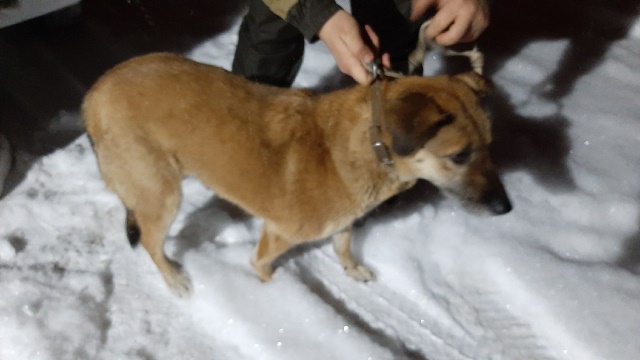 Пол: сукаПорода беспородныйОкрас светло-рыжаяШерсть гладкошерстнаяУши стоячиеХвост саблевидныйРазмер крупнаяПримерный возраст 4 г.Особые приметы ____________________________________________________________Признаки  (отличительные  знаки),  свидетельствующие о наличии собственника(при их наличии) __________________________________________________________Адрес и описание места отлова: г. Верхний Тагил, ул. Луговая    2. Произведена стерилизация (кастрация): акт от "14" ноября 2019 г. N 1    3.  Осуществлена  передача безнадзорной собаки на временное содержание:___________________________________________________________________________             (Ф.И.О. частного лица, наименование организации)    4. "__" _____________ безнадзорная собака передана собственнику___________________________________________________________________________             (Ф.И.О. частного лица, наименование организации)    5. "__" _____________ безнадзорная собака передана в собственность___________________________________________________________________________             (Ф.И.О. частного лица, наименование организации).    Сопредседатель МОО ПГОЗЖ                                _________________/ Воронина Ю.М.    .Приложение № 4к Техническому заданиюКарточка № 4учета безнадзорной собакипо МК 23/2019 от 21.06.2019 г. Верхний ТагилМестонахождение г. Первоуральск                                                       "31" октября 2019 г.Организацией Местная общественная организация Первоуральское городское общество защиты животных в лице Ворониной Ю. М. произведен  отлов  и  транспортировка  отловленной  безнадзорной собаки с привлечением подрядчика ИП Соколовский М.М. и использованием  транспортного средства: марка Лада Ларгус гос. номер К 437 МВ 196Дата поступления в пункт временного содержания: 31.10.2019 г.Пол: кобель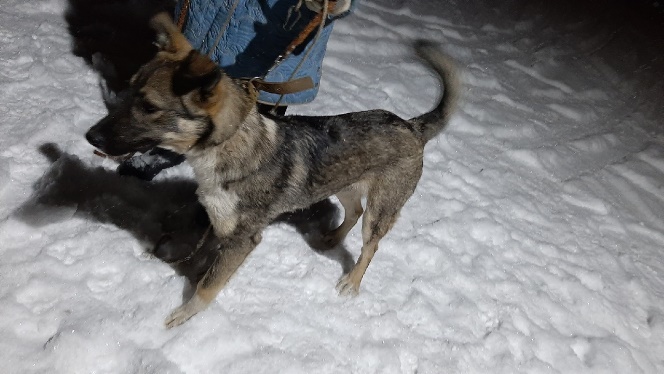 Порода беспородныйОкрас зонарно-серый с белымШерсть гладкошерстныйУши стоячиеХвост кольцомРазмер среднийПримерный возраст 1 г.Особые приметы ____________________________________________________________Признаки  (отличительные  знаки),  свидетельствующие о наличии собственника(при их наличии) __________________________________________________________Адрес и описание места отлова: г. Верхний Тагил, ул. МаяковскогоПроизведена стерилизация (кастрация): акт от "15" ноября 2019 г. N 2    3.  Осуществлена  передача безнадзорной собаки на временное содержание:___________________________________________________________________________             (Ф.И.О. частного лица, наименование организации)    4. "__" _____________ безнадзорная собака передана собственнику___________________________________________________________________________             (Ф.И.О. частного лица, наименование организации)    5. "__" _____________ безнадзорная собака передана в собственность___________________________________________________________________________             (Ф.И.О. частного лица, наименование организации).    Сопредседатель МОО ПГОЗЖ                                _________________/ Воронина Ю.М.    .Приложение № 4к Техническому заданиюКарточка № 5учета безнадзорной собакипо МК 23/2019 от 21.06.2019 г. Верхний ТагилМестонахождение г. Первоуральск                                                       "31" октября 2019 г.Организацией Местная общественная организация Первоуральское городское общество защиты животных в лице Ворониной Ю. М. произведен  отлов  и  транспортировка  отловленной  безнадзорной собаки  с привлечением подрядчика ИП Соколовский М.М. и использованием  транспортного средства: марка Лада Ларгус гос. номер К 437 МВ 196Дата поступления в пункт временного содержания: 31.10.2019 г.Пол: кобель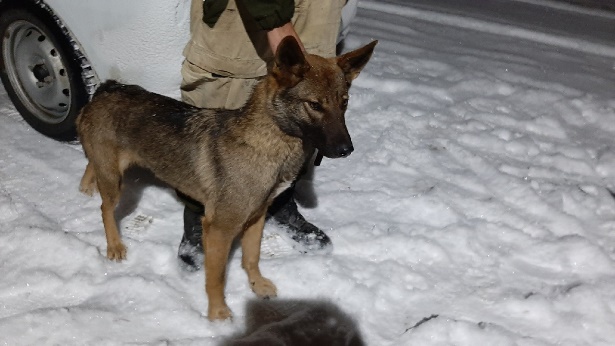 Порода беспородныйОкрас зонарно-серый Шерсть гладкошерстныйУши стоячиеХвост полукольцомРазмер среднийПримерный возраст 2 г.Особые приметы ____________________________________________________________Признаки  (отличительные  знаки),  свидетельствующие о наличии собственника(при их наличии) __________________________________________________________Адрес и описание места отлова: г. Верхний Тагил, ул. МаяковскогоПроизведена стерилизация (кастрация): акт от "15" ноября 2019 г. N 2    3.  Осуществлена  передача безнадзорной собаки на временное содержание:___________________________________________________________________________             (Ф.И.О. частного лица, наименование организации)    4. "__" _____________ безнадзорная собака передана собственнику___________________________________________________________________________             (Ф.И.О. частного лица, наименование организации)    5. "__" _____________ безнадзорная собака передана в собственность___________________________________________________________________________             (Ф.И.О. частного лица, наименование организации)    Сопредседатель МОО ПГОЗЖ                                _________________/ Воронина Ю.М.Приложение № 4к Техническому заданиюКарточка № 6учета безнадзорной собакипо МК 23/2019 от 21.06.2019 г. Верхний ТагилМестонахождение г. Первоуральск                                                       "31" октября 2019 г.Организацией Местная общественная организация Первоуральское городское общество защиты животных в лице Ворониной Ю. М. произведен  отлов  и  транспортировка  отловленной  безнадзорной собаки  с привлечением подрядчика ИП Соколовский М.М. и использованием  транспортного средства: марка Лада Ларгус гос. номер К 437 МВ 196Дата поступления в пункт временного содержания: 31.10.2019 г.Пол: сука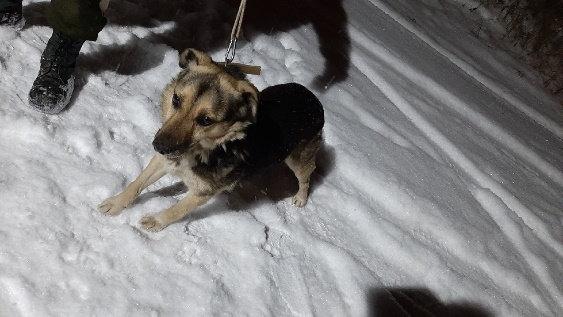 Порода беспороднаяОкрас чепрачная Шерсть гладкошерстнаяУши висят на кончикахХвост саблевидныйРазмер среднийПримерный возраст 4 г.Особые приметы ____________________________________________________________Признаки  (отличительные  знаки),  свидетельствующие о наличии собственника(при их наличии) __________________________________________________________Адрес и описание места отлова: г. Верхний Тагил, ул. Ленина/СпортаПроизведена стерилизация (кастрация): акт от "15" ноября 2019 г. N 2    3.  Осуществлена  передача безнадзорной собаки на временное содержание:___________________________________________________________________________             (Ф.И.О. частного лица, наименование организации)    4. "__" _____________ безнадзорная собака передана собственнику___________________________________________________________________________             (Ф.И.О. частного лица, наименование организации)    5. "__" _____________ безнадзорная собака передана в собственность___________________________________________________________________________             (Ф.И.О. частного лица, наименование организации).    Сопредседатель МОО ПГОЗЖ                                _________________/ Воронина Ю.М.Приложение № 4к Техническому заданиюКарточка № 7учета безнадзорной собакипо МК 23/2019 от 21.06.2019 г. Верхний ТагилМестонахождение г. Первоуральск                                                       "31" октября 2019 г.Организацией Местная общественная организация Первоуральское городское общество защиты животных в лице Ворониной Ю. М. произведен  отлов  и  транспортировка  отловленной  безнадзорной собаки  с привлечением подрядчика ИП Соколовский М.М. и использованием  транспортного средства: марка Лада Ларгус гос. номер К 437 МВ 196Дата поступления в пункт временного содержания: 31.10.2019 г.Пол: кобель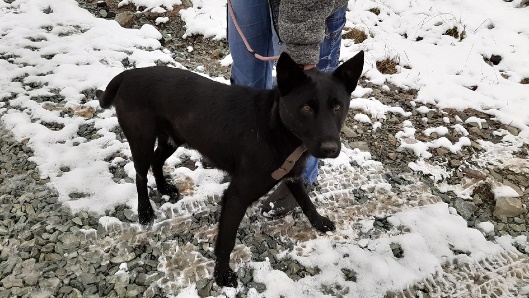 Порода беспородныйОкрас черныйШерсть гладкошерстныйУши стоячиеХвост полукольцомРазмер среднийПримерный возраст 3 г.Особые приметы ____________________________________________________________Признаки  (отличительные  знаки),  свидетельствующие о наличии собственника(при их наличии) __________________________________________________________Адрес и описание места отлова: г. Верхний Тагил, ул. Ленина/ул. ЧеховаПроизведена стерилизация (кастрация): акт от "15" ноября 2019 г. N 2    3.  Осуществлена  передача безнадзорной собаки на временное содержание:___________________________________________________________________________             (Ф.И.О. частного лица, наименование организации)    4. "__" _____________ безнадзорная собака передана собственнику___________________________________________________________________________             (Ф.И.О. частного лица, наименование организации)    5. "__" _____________ безнадзорная собака передана в собственность___________________________________________________________________________             (Ф.И.О. частного лица, наименование организации).    Сопредседатель МОО ПГОЗЖ                                _________________/ Воронина Ю.М.